November 14, 2023Via Certified MailPlatte River Insurance Company PO Box 5900, Madison, WI 53705-0900		                                RE:        Bond Continuation 					           Keytex Energy Solutions LLC              A-2009-2148518Dear Sir/Madam:	Please find under cover of this letter the financial instrument filed with the Commission on behalf of Keytex Energy Solutions LLC because it is not acceptable.  The Commission requires a supplier to file an original bond, letter of credit, continuation certificate, amendment, or other financial instrument as part of a supplier’s licensing requirements under Section 2809(c) of the Pennsylvania Public Utility Code.  The enclosed financial instrument does not have a seal for the surety company.Please file the originally signed and sealed security instrument with my office within 20 days of the date of this letter, preferably by overnight delivery to my office address listed above.  Sincerely,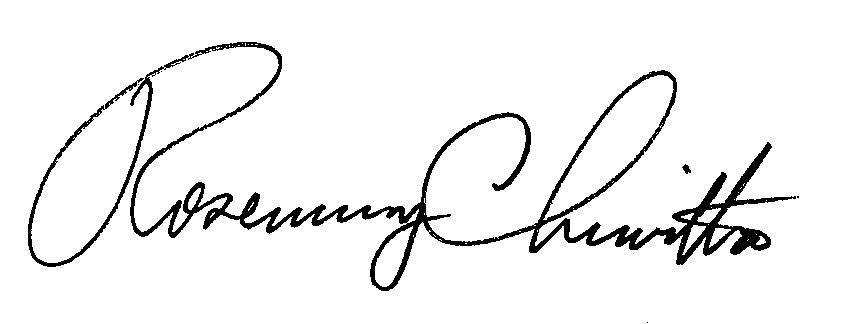 Rosemary ChiavettaSecretary of the CommissionRC:jbsCC: Keytex Energy SolutionsLLC,200 Brush Run Road Suite C Greensburg PA 15601 (letter only)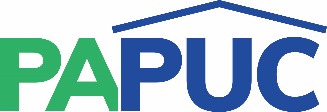 COMMONWEALTH OF PENNSYLVANIAPENNSYLVANIA PUBLIC UTILITY COMMISSIONCOMMONWEALTH KEYSTONE BUILDING400 NORTH STREETHARRISBURG, PENNSYLVANIA 17120IN REPLY PLEASE REFER TO OUR FILE